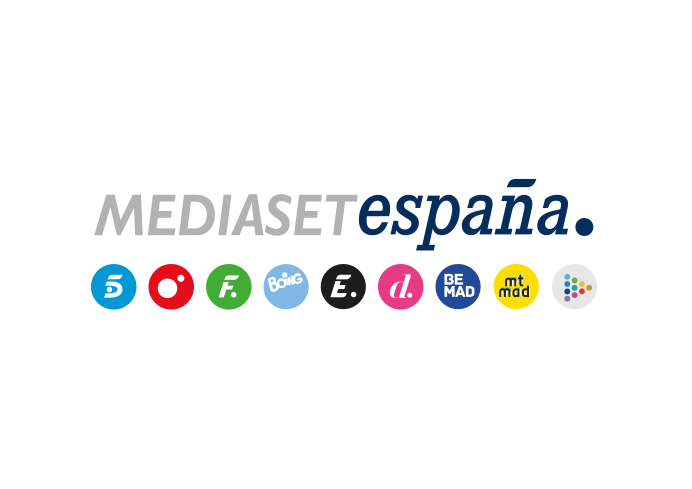 Madrid, 9 de septiembre de 2019audiencias FIN DE SEMANAEspaña vence a Serbia en el encuentro más visto del Mundial de Baloncesto en Cuatro hasta la fechaEl brillante juego del combinado español ante uno de sus rivales más difíciles registró el mejor dato del domingo en los canales de Mediaset España con un 18,9% de share y 2.147.000 espectadores, lo que le valió el liderazgo en su franja de emisión.A continuación, la película ‘Ahora me ves’ anotó el tercer mejor share del año de ‘Home Cinema’ con un 10,2% de cuota de pantalla y 1.166.000 espectadores, doblando prácticamente el dato de La Sexta (5,4%)En prime time, el primer especial de ‘La mesa del coronel’ (5,7% y 754.000) también superó a su inmediato competidor en su franja de emisión (3,3%) y, a continuación, con un 7,3% de share y 444.000 seguidores, ‘Cuarto Milenio’ mantuvo un holgado liderazgo sobre La Sexta (2,7%).El sábado, el partido de baloncesto EEUU-Grecia fue lo más visto del día en Cuatro (7,3% y 778.000), mientras Telecinco obtuvo el liderazgo de la jornada (13,4%) con ‘Sálvame Deluxe’ sin rival en el prime time (19,3% y 1.615.000).El viernes, Telecinco también se hizo con la victoria en el día (14,6%) con el liderazgo en su franja de ‘Mi casa es la tuya’ (15,3% y 1.660.000) e Informativos Telecinco 21:00h como espacio más visto en todas las cadenas (18,3% y 1.843.000).En Cuatro, lo más visto del viernes fue el encuentro España-Italia (12,4% y 1.422.000) tras imponerse a La Sexta (5,9%), tal y como hizo el partido Alemania-Holanda de los European Qualifiers de fútbol (5,9% vs. 5,3%).En los canales temáticos, Factoría de Ficción y Energy fueron los canales más vistos tanto el viernes (2,8% y 2,7%), como el sábado (3,2% y 3%) y el domingo (2,9% y 2,5%).